Spring Term Curriculum Development
February Twilight Support Resources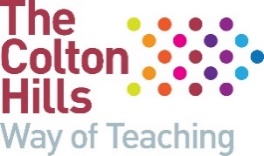 
RATIONALE
As part of our Term of Curriculum development, our twilight session on Thursday 27th February will be used as an opportunity to bring together and further co-ordinate our efforts towards a coherent, knowledge-rich curriculum for Colton Hills, with September 2020 as our ultimate aim. By this time, we will have a well-sequenced, engaging curriculum for all of our subject areas, a range of resources that support knowledge-rich teaching, and range of agreed and embedded teaching approaches which allow all students to make progress and succeed in our curriculum, regardless of starting points.STRUCTURE OF THE TWILIGHT
The session itself will consist of two main parts, each consisting of an hour. These are:3.30pm-4.30pm – Curriculum Sequencing: Why do we teach it in this order? In the first hour, departments will map out their curriculum sequence for all of the Key Stages relevant to their students. They will seek to explain, as fully as possible, why one thing comes before and after another in their curriculum, and what links one topic to another. This may be simply mapping things out together that have already been agreed in some departments; in others, there is more work to do and this will be a chance to lay out the structure for 2020-21 in a way that significantly improves the student experience. By the end, all teachers should be able to articulate the curriculum sequence and the reasons behind it, bringing this into lessons.4.30pm-5.30pm – Curriculum Enhancing: How we can we make our curriculum more powerful?The second hour will begin with some input from Laura Jude, Advisory Teacher for Disadvantaged Pupils with the Wolverhampton LA, on cultural capital and the theory of ‘Building the Field’. Once Laura has spoken, departments will critically evaluate their curriculum sequence, and look for opportunities to further enhance the curriculum and the resources we use to present it to students. In particular, this will be a chance to look at where cultural capital knowledge is taught, where students have chances at extended reading and writing, whether students can formally present their work to develop their speaking skills, and where the subject can make links to other subjects and whole-school curriculum focuses, and where students can access off-site trips and visits.PREPARATION FOR THE TWILIGHTDepartments are at different points in their curriculum development, so below is a self-assessment tool to help to support preparations for the session. There is not anything to necessarily do before the session itself, but this could lead to interesting discussions in departments, and it would be well worth presenting the current curriculum picture to members of the department before the half-term holiday so that they feel prepared to engage in the session and bring their ideas and questions to the session. It will be optimum for everyone to feel fully involved in the session, and empowered to feel that they have contributed to curriculum discussions.The self-assessment tool on the next page outlines the different stages in curriculum development, and is designed to support Curriculum Leaders in knowing what the next stages in their Curriculum Development are likely to be. It should be filled in prior to the session, and should therefore allow you to come to the session with a clear idea of how the session can be maximised for your department. Other than Laura’s presentation, the time will mostly be given over to the departments to useas best as the Curriculum Leader sees fit, and this will be best achieved if there has been an honest consideration of the curriculum prior to the session.OUTCOME OF THE TWILIGHTAt the end of the twilight session, Curriculum Leaders will complete some brief feedback on where the department has got to, and again use the self-assessment tool to assess the next, ongoing actions. Ultimately, all Curriculum Leaders will submit a finalised return of the Curriculum Plan (template as Appendix A) to SBL by the end of the Spring Term, to present their finalised 2020 Vision Curriculum for whole-school evaluation. This will enable the Summer Term to be spent producing/improving the resources that support the curriculum, empowered to deliver our best ever, most knowledge-rich curriculum in academic year 2020-21.CURRICULUM SELF-ASSESSMENT TOOLThe tool below is designed to get Curriculum Leaders to think about the current position of their curriculum, and the next steps are. The extent to which these questions can be answered by all members of the department is a measure of how strong the curriculum is, and how effectively this vision has been communicated to all teachers.As experts in their subjects, and as school leaders, it is expected that Curriculum Leaders will engage in a positive and ambitious way, being self-critical of their curriculum and open-minded about how it can improve.CURRICULUM PLANThe table below is designed to be a brief, concise and meaningful Curriculum Plan which summarises the department’s thinking for our fully-developed, knowledge-rich curriculum. As well as a ready reference for Curriculum Leaders as part of their ‘deep dive’ department reviews, this should be a document shared with all members of the department, and regularly discussed as part of department meetings. It will be particularly useful when discussing how to move from one topic to the next, and will enable all teachers to coherently explain the curricular journey to students better in the classroom. Finally, new members of departments will be able to use it to get a better handle on the principles and practices of the department, allowing them to better transition into the department.Please delete any years not relevant to you before submitting the final version to SBL.Below when 50 words just aren’t enough……The aim of my curriculum is to develop confident digital citizens who understand the power of their digital world. It uses accessible, challenging and engaging projects that empower students and promotes the productive use of ICT.I want students to feel able to ‘tinker’ with technology, to understand how it works and how to make it work for them; they should feel in control.All students should have the opportunity to write their own programs, produce their ownApps or create professional quality digital products.Students should feel safe when using technology and the web. They must learn what their rights and responsibilities are, as well as how legislation such as The Computer Misuse Act and Data Protection Act can affect them.Finally, our young people must understand how to utilise the power of the cloud. Understand what services are available and that the cloud can be a powerful collaborative tool.Strands - KS3DIGITAL LITERACYOur students should learn:• 	What the cloud is and how to utilise cloud services• 	To be proficient in using a range of digital online/offline applications• 	How to transfer skills from one application to another• 	How to use search engines effectively• 	How to identify accurate information in the digital world• 	To use blogs, social networks and other online digital toolsDIGITAL CITIZENSHIPOur students should learn:• 	To be responsible when using social networks, technology and other online tools• 	To understand the possible dangers they can face online• 	To learn how to deal with situation they may encounter online• 	To understand the impact ICT has on the world around them• 	The positive and negative effects of ICT on their lives• 	To learn how to use privacy setting on social networksDIGITAL CREATIVITYOur students should learn:• 	The importance of evaluating existing digital content• 	To consider audience and purpose when designing and creating digital products• 	How to effectively combine text and images to produce effective digital products• 	To learn how to effectively edit, repurpose and combine digital elements.• 	The importance of self and peer evaluation• 	To be effective when working independently as well as when collaborating with teamCOMPUTINGOur students should learn:• 	To be able to create interactive games by using a visual programming language• 	To learn a textual programming language and related computational terminology• 	To learn about the hardware components inside a computer/tablet/smartphoneBTEC IT QUALIFICATION SUITE Computer Science qualification GCSE and A-LevelAppendix A: Whole-school Curriculum VisionOUR CURRICULUM VISIONColton Hills Community School is an inner-city school with a diverse cohort that draws from a wide range of cultures, nationalities and identities. A significant majority of our students come from working class backgrounds, and many from households where resources can be scarce and access to cultural capital is limited. Our school proudly holds the status of a School of Sanctuary, where students from across the local area – and across the globe, too – can come together to learn harmoniously regardless of their background and upbringing. We are aware of the challenges of our students’ lives, but do not use them as an excuse.Therefore, the intention of our curriculum is that we will offer our students the access to a broad and varied curriculum that seeks to equip them for modern life. We intend it to be knowledge-rich, deep in its explorations of topics, challenging in its delivery and with a distinctive, outward-looking, international feel. We recognised the importance of grounding our curriculum in its wider contexts to enable us to fill gaps in our students’ knowledge that they may have when compared to students from more affluent backgrounds, and we are unapologetic in ensuring that our students have every opportunity to engage with as much powerful knowledge as those more fortunate than they are. With these school contexts in mind, at Colton Hills we have built our curriculum around a series of thematically based Curricular Concepts that students will see in various subjects, enabling them to draw links and supporting them in making connections that might not always be apparent to them.The intention of our curriculum at all stages is that we will teach all children at the school that:
Students who leave school with wider awareness of the world around them, with self-respect and with a personal morality will be best able to take advantage of all that life offers, and find their place in the world as a citizen of all of their communities.StageKey QuestionsAgreed by all?Foundation Stage: Curriculum Purpose and IntentFoundation Stage: Curriculum Purpose and IntentFoundation Stage: Curriculum Purpose and Intent1
ImportanceWhy does your subject exist?Why does your subject deserve its place in the curriculum?Why should your subject be given more curriculum time?What would students lose if your subject wasn’t there?Why is your subject important in the development of the world?2Moral 
PurposeWhat are the values that underpin your subject?How does your subject contribute to students’ personal development?What are the vital spiritual, moral, cultural aspects of your subject?How can your subject affect students’ worldviews in a positive way?How can your subject improve students’ lives beyond their school career?3Skill 
DevelopmentWhat are the most important skills that students develop in your subject?How do these skills develop over time and what does this look like?What does it look like when someone masters your subject?Which skills are the most challenging for students to master?How will students know that their skills are improving as they move on?Intermediate Stage: Curriculum Structure and SequenceIntermediate Stage: Curriculum Structure and SequenceIntermediate Stage: Curriculum Structure and Sequence4Content 
CoverageHow does your subject take into account the National Curriculum at KS3?How do you prioritise elements of the KS4/5 specifications?How do you ensure that content is covered to allow revision time?How is your curriculum a broad experience that engages students fully?How do you ensure that core concepts are regularly revisited?5Knowledge ProgressionWhat is the most challenging knowledge that is learned in your subject?How does the knowledge in your subject get harder from year to year?How does Year 8 build on Year 7 (and all other years in sequence)?What knowledge will you ensure that students regularly come back to?What knowledge elements do students find the most difficult?6Transition 
PointsHow does the switch between KS3-4 and KS4-5 increase the challenge?How are raised expectations communicated clearly to students?What do students find most challenging about these transitions?How are students supported to move between Key Stages effectively?What do you do to support students if they first arrive in KS4 or KS5?Advanced Stage: Curriculum Enrichment and EnhancementAdvanced Stage: Curriculum Enrichment and EnhancementAdvanced Stage: Curriculum Enrichment and Enhancement7Cultural 
CapitalWhat opportunities could exist to engage with cultural capital ideas?To what extent are these opportunities genuinely maximised?Where are there historical, social, political and ethical ideas that could be used to bring extra interest and engagement to your subject?What do students not understand, and how can you ‘build the field’?8Compelling
ExperiencesWhat are the experiences in your subject that students never forget?Do you have enough of these experiences? Where can you create more?What visits and opportunities could further enhance your curriculum?What opportunities exist for students to present in front of audiences?How can students present their work in ways that excite and inspire them?9Whole-school
CurriculumWhich of the whole-school curriculum priorities are most relevant to you?Where do natural links exist into other subjects that we teach?How do you ensure that you dovetail with the work of other subjects?Can you find opportunities to work with other departments to deliver?Are there any whole-school curriculum ideas you could engage with more?Department: ICT/CSVision Statement: [No more than 50 words on what the department stands for]With this pandemic in full flow, what has it taught us about technology? That it’s a fantastic way of bridging the gap and keeping the world connected and industries moving. However, with all the knowledge of how these technologies work it isn’t enough reading a datasheet without knowing how to use it in a practical way. This is why both ICT and Computer Science are needed to work hand in hand.Strapline: [No more than 6 words. Make it catchy, memorable – alliteration always helps!]Conceive, conceptualize, construct – bringing the virtual to realityCurriculum Story: [No more than 50 words on the story of the curriculum sequence]Since the introduction of Computer Science in to the curriculum it has taken a precedence over ICT in headlines, as is the way when something new is introduced. What many have failed to comprehend is that to get outstanding Computer Scientists we need proficient ICT users. For this reason, both need to be given equal precedence. ICT will give the transferrable skills needed to provide students for life after school whilst Computer Science will equip those who wish to see the evolvement of technology for the good of mankind.Skills developed: [No more than 50 words on what students get from your curriculum]Analytical skills, problem solving, creativity, critical thinking skills and above all else resilience. As a curriculum we will encourage students to try new things and help them realise that they won’t get the answer first time and when they do get a solution it doesn’t necessary need to be the same as someone else’s.It’s not the end goal that determines the reward but the journey.Year 7: How do I become and effective IT user?With any new game, first thing to do is to meet the NPC guide who will give the rules on surviving the levels of the digital game.Year 7: How do I become and effective IT user?With any new game, first thing to do is to meet the NPC guide who will give the rules on surviving the levels of the digital game.Year 7: How do I become and effective IT user?With any new game, first thing to do is to meet the NPC guide who will give the rules on surviving the levels of the digital game.Year 7: How do I become and effective IT user?With any new game, first thing to do is to meet the NPC guide who will give the rules on surviving the levels of the digital game.Year 7: How do I become and effective IT user?With any new game, first thing to do is to meet the NPC guide who will give the rules on surviving the levels of the digital game.Year 7: How do I become and effective IT user?With any new game, first thing to do is to meet the NPC guide who will give the rules on surviving the levels of the digital game.Year 7: How do I become and effective IT user?With any new game, first thing to do is to meet the NPC guide who will give the rules on surviving the levels of the digital game.Year 7: How do I become and effective IT user?With any new game, first thing to do is to meet the NPC guide who will give the rules on surviving the levels of the digital game.Year 7: How do I become and effective IT user?With any new game, first thing to do is to meet the NPC guide who will give the rules on surviving the levels of the digital game.TopicsWhy we 
teach thisLinks to 
last topicLinks to future topicsLinks to future topicsKey skills developedKey skills developedCultural capital opportunitiesLinks to whole school curriculumAutumn 1 Introduction to School network & Acceptable User Policy (AUP)Autumn 1 Introduction to School network & Acceptable User Policy (AUP)Autumn 1 Introduction to School network & Acceptable User Policy (AUP)Autumn 1 Introduction to School network & Acceptable User Policy (AUP)Autumn 1 Introduction to School network & Acceptable User Policy (AUP)Autumn 1 Introduction to School network & Acceptable User Policy (AUP)Autumn 1 Introduction to School network & Acceptable User Policy (AUP)Autumn 1 Introduction to School network & Acceptable User Policy (AUP)Autumn 1 Introduction to School network & Acceptable User Policy (AUP)Introduction to school network & Acceptable User PolicySchool rules/AUPLogins/passwordResourcesFiles and foldersIdea.org.uk - BronzeNo two devices are the same, all students are to be brought to a level playing field and understand what are the limitations and where to find support.Deeper understanding of networksDeeper understanding of networksCritical thinking skillsEmail communicationMS OfficeCritical thinking skillsEmail communicationMS OfficeAll subjects with use of Teams.Autumn 2 E-Safety and how to stay safe onlineAutumn 2 E-Safety and how to stay safe onlineAutumn 2 E-Safety and how to stay safe onlineAutumn 2 E-Safety and how to stay safe onlineAutumn 2 E-Safety and how to stay safe onlineAutumn 2 E-Safety and how to stay safe onlineAutumn 2 E-Safety and how to stay safe onlineAutumn 2 E-Safety and how to stay safe onlineAutumn 2 E-Safety and how to stay safe onlineSocial MediaDigital footprintSextingCyberbullyingPreventionFor a generation who have grown up with the internet and got a false sense of security it’s time to pull down the veil and show them the truth of how their actions are unwittingly putting them at risk.Now that students have officially been given the reins to use the school computing resources it is the time on be shown how to stay safe online.E-safety and cybersecurityE-safety and cybersecurityCritical thinking skillsSocial MediaMS OfficeCritical thinking skillsSocial MediaMS OfficeLife skillsSpring 1 PC Basics – getting to grips with computersSpring 1 PC Basics – getting to grips with computersSpring 1 PC Basics – getting to grips with computersSpring 1 PC Basics – getting to grips with computersSpring 1 PC Basics – getting to grips with computersSpring 1 PC Basics – getting to grips with computersSpring 1 PC Basics – getting to grips with computersSpring 1 PC Basics – getting to grips with computersSpring 1 PC Basics – getting to grips with computersInputs/outputsBinary/denaryHardwareSoftware Everything is great until it stops working!Unit helps you gain knowledge on how the basics of a PC fit together and troubleshooting.Let’s start seeing what is happening inside this digital device that is taking up so much of our time and attention. How do I know which is better?Computer architectureComputer architectureAnalytical skillsProblem solvingHardwareAnalytical skillsProblem solvingHardwareMathsSpring 2 - Multimedia project - designSpring 2 - Multimedia project - designSpring 2 - Multimedia project - designSpring 2 - Multimedia project - designSpring 2 - Multimedia project - designSpring 2 - Multimedia project - designSpring 2 - Multimedia project - designSpring 2 - Multimedia project - designSpring 2 - Multimedia project - designMultimedia project:(possible ideas – Podcast? personal blog? Magazine company? Social influencer?)-Research- Target audience-Design principles-Mood board- Creating a house style- Image collection- Content creation- Video- SoundTime to open the imaginations of the students. Now starts the journey of overcoming obstacles and falling forward.Another fantastic way of starting your own business and making money with zero to minimal expenditure.Over the year’s new jobs have emerged with use of social media. The successful influencers ensure their content stands out and is memorableLinks to Y8: Web design & DevelopmentApplication designApplication developmentApplication designApplication developmentAnalytical skillsProblem solvingCreativityCritical thinking skillsResilienceVideo/Photo editingMS OfficeAnalytical skillsProblem solvingCreativityCritical thinking skillsResilienceVideo/Photo editingMS OfficeHow to be a social media influencerArtBusinessSummer 1 Computational thinking Summer 1 Computational thinking Summer 1 Computational thinking Summer 1 Computational thinking Summer 1 Computational thinking Summer 1 Computational thinking Summer 1 Computational thinking Summer 1 Computational thinking Summer 1 Computational thinking What is programming DecompositionAbstractionTerminologyMinecraft syntaxdebuggingNow you know what the hardware is capable of doing now it’s time to issue it some commands and have it under your control.ProgrammingProgrammingAnalytical skillsProblem solvingCreativityCritical thinking skillsResilienceProgrammingAnalytical skillsProblem solvingCreativityCritical thinking skillsResilienceProgrammingMathsSummer 2 – programming hardwareSummer 2 – programming hardwareSummer 2 – programming hardwareSummer 2 – programming hardwareSummer 2 – programming hardwareSummer 2 – programming hardwareSummer 2 – programming hardwareSummer 2 – programming hardwareSummer 2 – programming hardwareApplication of computational thinking using programmable hardware.Time to open the imaginations of the students. Now starts the journey of overcoming obstacles and failing forward.Another fantastic way of applying the key principles of computational thinking to a programmable device.Over the year’s new jobs have emerged with use of social media. The successful influencers ensure their content stands out and is memorable,Links to Y8: Web design & DevelopmentLinks to Y8: Web design & DevelopmentApplication designApplication developmentApplication designApplication developmentAnalytical skillsProblem solvingCreativityCritical thinking skillsResilienceVideo/Photo editingMS OfficeHow to be a social media influencerBusinessYear 8: working online Time to find the loopholes to work your way out of the mainframeYear 8: working online Time to find the loopholes to work your way out of the mainframeYear 8: working online Time to find the loopholes to work your way out of the mainframeYear 8: working online Time to find the loopholes to work your way out of the mainframeYear 8: working online Time to find the loopholes to work your way out of the mainframeYear 8: working online Time to find the loopholes to work your way out of the mainframeYear 8: working online Time to find the loopholes to work your way out of the mainframeYear 8: working online Time to find the loopholes to work your way out of the mainframeYear 8: working online Time to find the loopholes to work your way out of the mainframeTopicsWhy we 
teach thisLinks to 
last topicLinks to future topicsKey skills developedCultural capital opportunitiesCultural capital opportunitiesLinks to whole school curriculumLinks to whole school curriculumAutumn 1 Working online Autumn 1 Working online Autumn 1 Working online Autumn 1 Working online Autumn 1 Working online Autumn 1 Working online Autumn 1 Working online Autumn 1 Working online Autumn 1 Working online A reminder of the school network and the importance of using folders to remain organised.The unit delves into the concepts of cloud computing. Students have the opportunity to explore the benefits of cloud computing and some of the implications it can bring.In recent times the development of technology has made it more obvious the need for technology. Work life patterns have changed with a significant job roles now require people to work from home.Modern technologies have paid a great part in this. Brining people together, sharing and collaborating.With the development of technology comes responsibility and awareness of the laws/regulations that govern how we interact with technology. This unit explores not just cloud technology but the legislations that impact individual users and organisations. Year 7 school network and e-safetyWhat makes up a computer systemNetwork architecture in year 9Using cloud storage to save and share filesSharing and collaborating using cloud applicationsWorking effectively in any modern teamWorking effectively in any modern teamAn effective skill that can be applied across the curriculum.An effective skill that can be applied across the curriculum.Autumn 2  What makes up a computer system?Autumn 2  What makes up a computer system?Autumn 2  What makes up a computer system?Autumn 2  What makes up a computer system?Autumn 2  What makes up a computer system?Autumn 2  What makes up a computer system?Autumn 2  What makes up a computer system?Autumn 2  What makes up a computer system?Autumn 2  What makes up a computer system?This unit begins with a reminder of hardware and software and how the hardware supports the software in order for a computer system to work effectively. This provides the foundation to explore the dangers associated with computer systems and how they can be prevented.Finally linking the computer systems to organisations and how they use technology to support people with different accessibility needsIt is important to know what makes up a computer system but also the ever changing threats to technology. Technology is not just social or gaming tool but is a vital tool in any organisation. The users of technology are diverse and so the technology should be adapted to support the different users.Working online Network architecture Interface designResearch internet threats.Sociological impactSociological impactUnderstanding principles of the data protection act.Understanding principles of the data protection act.Spring 1 Web developmentSpring 1 Web developmentSpring 1 Web developmentSpring 1 Web developmentSpring 1 Web developmentSpring 1 Web developmentSpring 1 Web developmentSpring 1 Web developmentSpring 1 Web developmentUnderstand the purpose of websites. Explore the common trends of websites. Learn the methods to create effective websites using HTML/CSSReview websitesStory boardingResource gatheringResource editing – Photoshop, correct files for internetWebsites offer many purposes. Many organisations benefit from websites for advertising, communication and information sharing. Therefore, making it vital to understand not just the vast purpose of websites but also the design principles of websites and how they are created. Effective multimedia presentation designs in year 7Game designApp design Research Designing a wireframeHTML/CSS programmingTo develop a website for an existing organisation.To develop a website for an existing organisation.LiteracyGraphic designLogical thinking – mathematics LiteracyGraphic designLogical thinking – mathematics Spring 2 – Web development continued Spring 2 – Web development continued Spring 2 – Web development continued Spring 2 – Web development continued Spring 2 – Web development continued Spring 2 – Web development continued Spring 2 – Web development continued Spring 2 – Web development continued Spring 2 – Web development continued Introduction to HTML: Basic Tags-Heading-Horizontal Rule-Paragraphs-Fonts-Body (and its properties)-Images-Hyperlinks Peer evaluationImprovementsTime to get the creative juices flowing, no one likes a dull website.Another fantastic way of starting your own business and making money with zero to minimal expenditure.Time to create my designs and gain an audience that is far reachingMultimedia projectProgrammingAnalytical skillsProblem solvingCreativityCritical thinking skillsResilienceHTMLPhoto editingDeveloping a website for an existing organisationDeveloping a website for an existing organisationBusinessLife skillsProblem solving - mathematicsBusinessLife skillsProblem solving - mathematicsSummer 1 Spreadsheet development Summer 1 Spreadsheet development Summer 1 Spreadsheet development Summer 1 Spreadsheet development Summer 1 Spreadsheet development Summer 1 Spreadsheet development Summer 1 Spreadsheet development Summer 1 Spreadsheet development Summer 1 Spreadsheet development Layout of a spreadsheet.FormattingBasic(sum,+,*,/,-)formulae (Count, IF, Pivot, creating a dashboard, H/V lookups)Creating graphsPrinting a spreadsheetRenaming tabsBig data is everywhere and recent times have made it more apparent then ever the impact data is having in our daily lives. Covid rates have been analysed on a weekly basis for the government to make decisions effecting the whole nation. Before data can be analysed effectively it is important to know how to use the software appropriately. this unit explores the anatomy of spreadsheets and how to format spreadsheets. Computational thinkingProgramming Game developmentFormatting a spreadsheetCreating formulaeCreating graphsProvide various real life contexts to the topic:Fast food restaurantBank accountRetail storeProvide various real life contexts to the topic:Fast food restaurantBank accountRetail storeBusinessMathematicsLife skillsData manipulation in scienceBusinessMathematicsLife skillsData manipulation in scienceSummer 2 Game Development Summer 2 Game Development Summer 2 Game Development Summer 2 Game Development Summer 2 Game Development Summer 2 Game Development Summer 2 Game Development Summer 2 Game Development Summer 2 Game Development Use scratch/Kodu to make your animations/gamesComputational thinking and algorithmic thinkingDecompositionA fun and engaging way to further develop the skills of computational thinking taught in year 7.This unit revisits the core skills in computational thinking and now re-engaged in a game development unit.Computational thinkingprogrammingProgramming and computational thinking in year 9programming DecompositionAbstractionTerminologySyntax and commands needed in scratch or Koduprogramming DecompositionAbstractionTerminologySyntax and commands needed in scratch or KoduYSD or Minecraft competition to create a game for a national competitionYSD or Minecraft competition to create a game for a national competitionLogical reasoning – mathematicsGraphic designYear 9: Matrix: Red pill or blue pillTime to decide to be an innovator of ICT or pioneer of Computer ScienceYear 9: Matrix: Red pill or blue pillTime to decide to be an innovator of ICT or pioneer of Computer ScienceYear 9: Matrix: Red pill or blue pillTime to decide to be an innovator of ICT or pioneer of Computer ScienceYear 9: Matrix: Red pill or blue pillTime to decide to be an innovator of ICT or pioneer of Computer ScienceYear 9: Matrix: Red pill or blue pillTime to decide to be an innovator of ICT or pioneer of Computer ScienceYear 9: Matrix: Red pill or blue pillTime to decide to be an innovator of ICT or pioneer of Computer ScienceYear 9: Matrix: Red pill or blue pillTime to decide to be an innovator of ICT or pioneer of Computer ScienceTopicsWhy we 
teach thisLinks to 
last topicLinks to future topicsKey skills developedCultural capital opportunitiesLinks to whole school curriculumAutumn 1 – network architecture and ethics Autumn 1 – network architecture and ethics Autumn 1 – network architecture and ethics Autumn 1 – network architecture and ethics Autumn 1 – network architecture and ethics Autumn 1 – network architecture and ethics Autumn 1 – network architecture and ethics Recall on the school network. Reminder of the school network dtives; where to save documents and where documents can be shared.Moving onto understanding networks and why they are needed.Did you know the biggest network is the internet? A development of key knowledge built from year 7 to 8 on networks. This unit develops on the knowledge of networks. This time on the physical aspect of networks and the different forms of networks. Starting with what the students know that the school network is a LAN and the internet is a WAN.The online wordThe school networkSystem architectureNetworks system security To distinguish the layout of different network typesA visit to the school’s server room to see the actual hardware needed to run a LAN.Literacy – understand the laws that govern networks.Autumn 2 Modern technologies Autumn 2 Modern technologies Autumn 2 Modern technologies Autumn 2 Modern technologies Autumn 2 Modern technologies Autumn 2 Modern technologies Autumn 2 Modern technologies Cyber security in the wider worldThe need for.Attacks, concepts, and techniques.Protecting your data and privacyProtecting the organisation.For a generation who have grown up with the internet and got a false sense of security it’s time to pull down the veil and show them the truth of how their actions are unwittingly putting them at risk.“The best way to trick a fool is to let him think they are tricking you.” – How many of the students just copy and paste of the first website they get without understanding what they have read. Time to make them digest and understand and realise consequences and look in to ethical hacking.Links to Y8: E-Safety and CybersecurityGCSE Computer Science or BTEC ICTModern technologies and cyber attacks in BTEC Analytical skillsProblem solvingCritical thinking skillsMS OfficeLifeskillsBusinessSpring 1 – user interface designSpring 1 – user interface designSpring 1 – user interface designSpring 1 – user interface designSpring 1 – user interface designSpring 1 – user interface designSpring 1 – user interface designWhat is an interface?Types of interfacesDesign principlesInterfaces are every changing and the purpose of interfaces must be understood before designing/creating the most suitable interface. This unit explores the range of interfaces and the emerging technologies that impact interface designs. Design principles of interfaces are understood before the next stage of design and creation of an interface.Web developmentMultimedia presentation designApp development spring 2Python programmingSystems software in GCSE CSInterface design BTEC L2Analytical skillsResearch Report writingExplore interface designs in various locations such as menu interface at Mc Donalds compared with GUI and CMD designs on computersGraphic designSpring 2 – Design and create an app (Young Designer Award)Spring 2 – Design and create an app (Young Designer Award)Spring 2 – Design and create an app (Young Designer Award)Spring 2 – Design and create an app (Young Designer Award)Spring 2 – Design and create an app (Young Designer Award)Spring 2 – Design and create an app (Young Designer Award)Spring 2 – Design and create an app (Young Designer Award)Interfaces, Gameplay (and progression) and Algorithms-Code Development, Alpha Testing and Debugging-End-User Testing andEvaluationsAfter using other peoples off the shelf app and not getting exactly what you wanted, how about you make your own and have it bespoke to your needs?Another great business opportunity with minimal cost. Make your own app and have it published to app storesLinks to Y8: Programming – App builderMultimedia projectGCSE Computer Science or BTEC ICTAnalytical skillsProblem solvingCreativityCritical thinking skillsResilienceVideo/Photo editingMS OfficeProgrammingTo be applied to an existing organisation such as Molineux stadiumDTArtSummer 1 – how does a computer think?Summer 1 – how does a computer think?Summer 1 – how does a computer think?Summer 1 – how does a computer think?Summer 1 – how does a computer think?Summer 1 – how does a computer think?Summer 1 – how does a computer think?What is programming DecompositionAbstractionTerminologyUnderstanding flowcharts and pseudo codeProgression from the previous 2 years of the concepts of computational thinking. This unit now explores further into pseudo code and the syntax of pseudo to breakdown a problem into logical steps using the pseudo code syntax.Computational thinking from year 7 to year 8.Programming hardwareGame developementProgramming with PythonComponent 2 GCSE CS – computational thinkingComponent 3 BTEC DIT notationsProblem solvingAnalytical skillsUsing syntax correctly.Real life programming problems to be solved using design concepts such as pseudo codeLogical reasoning – mathematicsLiteracy – understanding key words such as abstraction, decomposition when breaking down a problemSummer 2-  Command line programming - PythonSummer 2-  Command line programming - PythonSummer 2-  Command line programming - PythonSummer 2-  Command line programming - PythonSummer 2-  Command line programming - PythonSummer 2-  Command line programming - PythonSummer 2-  Command line programming - PythonOutputs-Inputs and VariableStorage-IF StatementsAdvancing Knowledge:-FOR Loops-WHILE LoopsProblem Solving (Abstraction and Decomposition) TasksCommand line programming languages are industry standard and used by all major companies for their systems. For working with any app development one must understand key syntax and rules for programming.Links to Y8: Programming – App builderMultimedia projectProgramming hardware Component 2 GCSE CS computational thinkingProblem solvingDe- buggingRunning commands on PythonReal life programming problems to be solved using Python.Logical reasoning – mathematicsLiteracy – being able to recall syntax within Python to effectively run a Python program.Year 10: [BTEC DIT][Brief summary of the overall focus here – no more than one line ]Year 10: [BTEC DIT][Brief summary of the overall focus here – no more than one line ]Year 10: [BTEC DIT][Brief summary of the overall focus here – no more than one line ]Year 10: [BTEC DIT][Brief summary of the overall focus here – no more than one line ]Year 10: [BTEC DIT][Brief summary of the overall focus here – no more than one line ]Year 10: [BTEC DIT][Brief summary of the overall focus here – no more than one line ]Year 10: [BTEC DIT][Brief summary of the overall focus here – no more than one line ]TopicsWhy we 
teach thisLinks to 
last topicLinks to future topicsKey skills developedCultural capital opportunitiesLinks to whole school curriculumAutumn 1 Component 1 – interface designAutumn 1 Component 1 – interface designAutumn 1 Component 1 – interface designAutumn 1 Component 1 – interface designAutumn 1 Component 1 – interface designAutumn 1 Component 1 – interface designAutumn 1 Component 1 – interface designLearners will develop their understanding of what makes an effective user interface and how to effectively manage a project. They will use this understanding to plan, design and create a user interface.As digital technologies and organisations continue to evolve, each new development offers new and exciting ways of completing tasks and interacting with our hardware devices. Each new development opens up a new project with a new set of user requirements that needs to be solved. In this component, you will learn different project planning techniques that can be used to both plan and deliver a project that meets a set of user requirements. User interfaces allow individuals and individuals in organisations to interact with digital technologies. The design of the user interface is crucial in ensuring that users are able to interact positively with their hardware devices. In this component, you will learn the different design principles that can be used to design effective user interfaces and apply appropriate project planning techniques to create a user interface that meets user requirements. This component will build on Key Stage 3 where you have learned about computer systems and software applications. You will learn how effective design and planning has a major impact on the user experience. This component will help you to progress to further vocational or academic qualifications. It will also enable you to develop transferable project planning skills that can be used across all areas of study and employment.Multimedia presentation designApp developmentGame developmentSocial media and business L3Web development L3Interface designInterface developmentExplore interface design in a variety of different locations.To create an interface for a local organisation.Computer Science – system softwareGraphic designAutumn 2 [Component 1 – interface designAutumn 2 [Component 1 – interface designAutumn 2 [Component 1 – interface designAutumn 2 [Component 1 – interface designAutumn 2 [Component 1 – interface designAutumn 2 [Component 1 – interface designAutumn 2 [Component 1 – interface designLearners will develop their understanding of what makes an effective user interface and how to effectively manage a project. They will use this understanding to plan, design and create a user interface.As digital technologies and organisations continue to evolve, each new development offers new and exciting ways of completing tasks and interacting with our hardware devices. Each new development opens up a new project with a new set of user requirements that needs to be solved. In this component, you will learn different project planning techniques that can be used to both plan and deliver a project that meets a set of user requirements. User interfaces allow individuals and individuals in organisations to interact with digital technologies. The design of the user interface is crucial in ensuring that users are able to interact positively with their hardware devices. In this component, you will learn the different design principles that can be used to design effective user interfaces and apply appropriate project planning techniques to create a user interface that meets user requirements. This component will build on Key Stage 3 where you have learned about computer systems and software applications. You will learn how effective design and planning has a major impact on the user experience. This component will help you to progress to further vocational or academic qualifications. It will also enable you to develop transferable project planning skills that can be used across all areas of study and employment.Multimedia presentation designApp developmentGame developmentSocial media and business L3Web development L3Interface designInterface developmentExplore interface design in a variety of different locations.To create an interface for a local organisation.Computer Science – system softwareGraphic designSpring 1 component 2 collecting and presenting data Spring 1 component 2 collecting and presenting data Spring 1 component 2 collecting and presenting data Spring 1 component 2 collecting and presenting data Spring 1 component 2 collecting and presenting data Spring 1 component 2 collecting and presenting data Spring 1 component 2 collecting and presenting data Learners will understand the characteristics of data and information and how they help organisations in decision making. They will use data manipulation methods to create a dashboard to present and draw conclusions from information.In order to make decisions, organisations collect vast amounts of data from a range of different sources. They need to use appropriate data-collection methods to ensure that the data is of sufficient quality to enable decision making. Data must then be converted into information to allow it to become useful. In this component, you will learn the different data manipulation tools that can be used to change the way that data is presented. You will provide clear summaries of the data and present them in a dashboard that will allow organisations to make effective decisions. Even when data has been converted into information, it will not provide any conclusions on its own. It is up to the data user to be able to look at the information and draw conclusions, so how the information is presented is key to ensuring that effective and accurate decisions are made. In this component, you will learn the different presentation features that can be used to ensure that information is understood clearly in an objective way so that it is not misinterpreted. This component will build on Key Stage 3, where you have learned about how to create programs. This component will help to develop your understanding of how to represent information in different ways to give it more meaning. The component will help you to progress to further vocational or academic qualifications. It will enable you to develop transferable data manipulation tools that you can use to make effective decisions in all areas of study and employment. It will also help you to focus on your chosen specialism in more detail, for example managing big data, business analytics.Computational thinkingSpreadsheet designComponent 3 – data notationsComputational thinking – GCSE CSAnalytical skillsProblem solvingFormatting spreadsheetsFormulaePivot tablesMacrosCharts To analyse data for a real scenario – football scores, holiday and transport data Computer science MathematicsLife skillsBusiness Data manipulation in scienceSpring 2 component 2 collecting and presenting dataSpring 2 component 2 collecting and presenting dataSpring 2 component 2 collecting and presenting dataSpring 2 component 2 collecting and presenting dataSpring 2 component 2 collecting and presenting dataSpring 2 component 2 collecting and presenting dataSpring 2 component 2 collecting and presenting dataLearners will understand the characteristics of data and information and how they help organisations in decision making. They will use data manipulation methods to create a dashboard to present and draw conclusionsIn order to make decisions, organisations collect vast amounts of data from a range of different sources. They need to use appropriate data-collection methods to ensure that the data is of sufficient quality to enable decision making. Data must then be converted into information to allow it to become useful. In this component, you will learn the different data manipulation tools that can be used to change the way that data is presented. You will provide clear summaries of the data and present them in a dashboard that will allow organisations to make effective decisions. Even when data has been converted into information, it will not provide any conclusions on its own. It is up to the data user to be able to look at the information and draw conclusions, so how the information is presented is key to ensuring that effective and accurate decisions are made. In this component, you will learn the different presentation features that can be used to ensure that information is understood clearly in an objective way so that it is not misinterpreted. This component will build on Key Stage 3, where you have learned about how to create programs. This component will help to develop your understanding of how to represent information in different ways to give it more meaning. The component will help you to progress to further vocational or academic qualifications. It will enable you to develop transferable data manipulation tools that you can use to make effective decisions in all areas of study and employment. It will also help you to focus on your chosen specialism in more detail, for example managing big data, business analytics.Computational thinkingSpreadsheet designComponent 3 – data notationsComputational thinking – GCSE CS Analytical skillsProblem solvingFormatting spreadsheetsFormulaePivot tablesMacrosChartsTo analyse data for a real scenario – football scores, holiday and transport dataComputer science MathematicsLife skillsBusinessData manipulation in scienceSummer 1 Component 3 Effective Digital Working PracticesSummer 1 Component 3 Effective Digital Working PracticesSummer 1 Component 3 Effective Digital Working PracticesSummer 1 Component 3 Effective Digital Working PracticesSummer 1 Component 3 Effective Digital Working PracticesSummer 1 Component 3 Effective Digital Working PracticesSummer 1 Component 3 Effective Digital Working PracticesLearners will explore how organisations use digital systems and the wider implications associated with their use.Modern organisations are increasingly reliant on the use of digital systems to complete every day, business-critical tasks. The development of these systems has presented organisations with many opportunities to work in new, inventive and flexible ways to achieve their aims. The systems have also brought new challenges and a range of responsibilities. This component will give you an opportunity to explore how the developments in technology over recent years have enabled modern organisations to communicate and collaborate more effectively than ever before. The component is designed to allow you to explore the digital systems available to organisations and how their features have an impact on the way organisations operate. You will explore how developments in technology have led to more inclusive and flexible working environments, and how regulation and ethical and security concerns influence the way in which organisations operate. You will analyse information in a range of vocational contexts so that you develop a greater understanding of the use of digital systems by organisations and so that you are able to make reasoned judgements on the systems. This component builds on Key Stage 3 where you will have learned how to use technology responsibly. In this component, you will learn about how organisations can use technology safely and about the cyber security issues when working in a digital organisation. The knowledge and skills you develop in this unit will give you a basis for further study in a range of subject areas, including computing, IT, engineering, creative and scientific, or you may go on to an apprenticeship or entry-level employment where your understanding of technology will be relevant.Computational thinkingSpreadsheet designCyber security L3System software GCSENetworking GCSE CSNotationsCloud computingTethering and hot spottingResearch and creating reportsExam techniquesShare collaborative resources similar to a modern organisations – understand the impact on a business.Cyber-attacks – case studies understanding the impact of the cyber attacksComputer Science – networking and securityLife skillsData manipulation in scienceSummer 2 Component 3 Effective Digital Working PracticesSummer 2 Component 3 Effective Digital Working PracticesSummer 2 Component 3 Effective Digital Working PracticesSummer 2 Component 3 Effective Digital Working PracticesSummer 2 Component 3 Effective Digital Working PracticesSummer 2 Component 3 Effective Digital Working PracticesSummer 2 Component 3 Effective Digital Working PracticesLearners will explore how organisations use digital systems and the wider implications associated with their use.Modern organisations are increasingly reliant on the use of digital systems to complete every day, business-critical tasks. The development of these systems has presented organisations with many opportunities to work in new, inventive and flexible ways to achieve their aims. The systems have also brought new challenges and a range of responsibilities. This component will give you an opportunity to explore how the developments in technology over recent years have enabled modern organisations to communicate and collaborate more effectively than ever before. The component is designed to allow you to explore the digital systems available to organisations and how their features have an impact on the way organisations operate. You will explore how developments in technology have led to more inclusive and flexible working environments, and how regulation and ethical and security concerns influence the way in which organisations operate. You will analyse information in a range of vocational contexts so that you develop a greater understanding of the use of digital systems by organisations and so that you are able to make reasoned judgements on the systems. This component builds on Key Stage 3 where you will have learned how to use technology responsibly. In this component, you will learn about how organisations can use technology safely and about the cyber security issues when working in a digital organisation. The knowledge and skills you develop in this unit will give you a basis for further study in a range of subject areas, including computing, IT, engineering, creative and scientific, or you may go on to an apprenticeship or entry-level employment where your understanding of technology will be relevant.Online worldModern technologies Cyber security L3System software GCSENetworking GCSE CSNotationsCloud computingTethering and hot spottingResearch and creating reportsExam techniquesShare collaborative resources similar to a modern organisations – understand the impact on a business.Cyber-attacks – case studies understanding the impact of the cyber attacksComputer Science – networking and securityLife skillsYear 11: BTEC DIT [Brief summary of the overall focus here – no more than one line ]Year 11: BTEC DIT [Brief summary of the overall focus here – no more than one line ]Year 11: BTEC DIT [Brief summary of the overall focus here – no more than one line ]Year 11: BTEC DIT [Brief summary of the overall focus here – no more than one line ]Year 11: BTEC DIT [Brief summary of the overall focus here – no more than one line ]Year 11: BTEC DIT [Brief summary of the overall focus here – no more than one line ]Year 11: BTEC DIT [Brief summary of the overall focus here – no more than one line ]TopicsWhy we 
teach thisLinks to 
last topicLinks to future topicsKey skills developedCultural capital opportunitiesLinks to whole school curriculumAutumn 1 Component 3 Effective Digital Working PracticesAutumn 1 Component 3 Effective Digital Working PracticesAutumn 1 Component 3 Effective Digital Working PracticesAutumn 1 Component 3 Effective Digital Working PracticesAutumn 1 Component 3 Effective Digital Working PracticesAutumn 1 Component 3 Effective Digital Working PracticesAutumn 1 Component 3 Effective Digital Working PracticesLearners will explore how organisations use digital systems and the wider implications associated with their use.Modern organisations are increasingly reliant on the use of digital systems to complete every day, business-critical tasks. The development of these systems has presented organisations with many opportunities to work in new, inventive and flexible ways to achieve their aims. The systems have also brought new challenges and a range of responsibilities. This component will give you an opportunity to explore how the developments in technology over recent years have enabled modern organisations to communicate and collaborate more effectively than ever before. The component is designed to allow you to explore the digital systems available to organisations and how their features have an impact on the way organisations operate. You will explore how developments in technology have led to more inclusive and flexible working environments, and how regulation and ethical and security concerns influence the way in which organisations operate. You will analyse information in a range of vocational contexts so that you develop a greater understanding of the use of digital systems by organisations and so that you are able to make reasoned judgements on the systems. This component builds on Key Stage 3 where you will have learned how to use technology responsibly. In this component, you will learn about how organisations can use technology safely and about the cyber security issues when working in a digital organisation. The knowledge and skills you develop in this unit will give you a basis for further study in a range of subject areas, including computing, IT, engineering, creative and scientific, or you may go on to an apprenticeship or entry-level employment where your understanding of technology will be relevant.Online worldModern technologies Cyber security L3System software GCSENetworking GCSE CSNotationsCloud computingTethering and hot spottingResearch and creating reportsExam techniquesShare collaborative resources similar to a modern organisations – understand the impact on a business.Cyber-attacks – case studies understanding the impact of the cyber attacksComputer Science – networking and securityLife skillsAutumn 2 Component 3 Effective Digital Working PracticesAutumn 2 Component 3 Effective Digital Working PracticesAutumn 2 Component 3 Effective Digital Working PracticesAutumn 2 Component 3 Effective Digital Working PracticesAutumn 2 Component 3 Effective Digital Working PracticesAutumn 2 Component 3 Effective Digital Working PracticesAutumn 2 Component 3 Effective Digital Working PracticesLearners will explore how organisations use digital systems and the wider implications associated with their use.Modern organisations are increasingly reliant on the use of digital systems to complete every day, business-critical tasks. The development of these systems has presented organisations with many opportunities to work in new, inventive and flexible ways to achieve their aims. The systems have also brought new challenges and a range of responsibilities. This component will give you an opportunity to explore how the developments in technology over recent years have enabled modern organisations to communicate and collaborate more effectively than ever before. The component is designed to allow you to explore the digital systems available to organisations and how their features have an impact on the way organisations operate. You will explore how developments in technology have led to more inclusive and flexible working environments, and how regulation and ethical and security concerns influence the way in which organisations operate. You will analyse information in a range of vocational contexts so that you develop a greater understanding of the use of digital systems by organisations and so that you are able to make reasoned judgements on the systems. This component builds on Key Stage 3 where you will have learned how to use technology responsibly. In this component, you will learn about how organisations can use technology safely and about the cyber security issues when working in a digital organisation. The knowledge and skills you develop in this unit will give you a basis for further study in a range of subject areas, including computing, IT, engineering, creative and scientific, or you may go on to an apprenticeship or entry-level employment where your understanding of technology will be relevant.Online worldModern technologies Cyber security L3System software GCSENetworking GCSE CSNotationsCloud computingTethering and hot spottingResearch and creating reportsExam techniquesShare collaborative resources similar to a modern organisations – understand the impact on a business.Cyber-attacks – case studies understanding the impact of the cyber attacksComputer Science – networking and securityLife skillsSpring 1 [Insert focus of the term here – no more than one line]Spring 1 [Insert focus of the term here – no more than one line]Spring 1 [Insert focus of the term here – no more than one line]Spring 1 [Insert focus of the term here – no more than one line]Spring 1 [Insert focus of the term here – no more than one line]Spring 1 [Insert focus of the term here – no more than one line]Spring 1 [Insert focus of the term here – no more than one line]Resit exam revision and complete any outstanding internal assessmentsResit exam revision and complete any outstanding internal assessmentsResit exam revision and complete any outstanding internal assessmentsResit exam revision and complete any outstanding internal assessmentsSpring 2 [Insert focus of the term here – no more than one line]Spring 2 [Insert focus of the term here – no more than one line]Spring 2 [Insert focus of the term here – no more than one line]Spring 2 [Insert focus of the term here – no more than one line]Spring 2 [Insert focus of the term here – no more than one line]Spring 2 [Insert focus of the term here – no more than one line]Spring 2 [Insert focus of the term here – no more than one line]Resit exam revision and complete any outstanding internal assessmentsResit exam revision and complete any outstanding internal assessmentsResit exam revision and complete any outstanding internal assessmentsResit exam revision and complete any outstanding internal assessmentsSummer 1 [Insert focus of the term here – no more than one line]Summer 1 [Insert focus of the term here – no more than one line]Summer 1 [Insert focus of the term here – no more than one line]Summer 1 [Insert focus of the term here – no more than one line]Summer 1 [Insert focus of the term here – no more than one line]Summer 1 [Insert focus of the term here – no more than one line]Summer 1 [Insert focus of the term here – no more than one line]Resit exam revision and complete any outstanding internal assessmentsResit exam revision and complete any outstanding internal assessmentsResit exam revision and complete any outstanding internal assessmentsResit exam revision and complete any outstanding internal assessmentsSummer 2 [Insert focus of the term here – no more than one line]Summer 2 [Insert focus of the term here – no more than one line]Summer 2 [Insert focus of the term here – no more than one line]Summer 2 [Insert focus of the term here – no more than one line]Summer 2 [Insert focus of the term here – no more than one line]Summer 2 [Insert focus of the term here – no more than one line]Summer 2 [Insert focus of the term here – no more than one line]Year 12: BTEC IT L3 Extended Certificate/ Diploma[Brief summary of the overall focus here – no more than one line ]Year 12: BTEC IT L3 Extended Certificate/ Diploma[Brief summary of the overall focus here – no more than one line ]Year 12: BTEC IT L3 Extended Certificate/ Diploma[Brief summary of the overall focus here – no more than one line ]Year 12: BTEC IT L3 Extended Certificate/ Diploma[Brief summary of the overall focus here – no more than one line ]Year 12: BTEC IT L3 Extended Certificate/ Diploma[Brief summary of the overall focus here – no more than one line ]Year 12: BTEC IT L3 Extended Certificate/ Diploma[Brief summary of the overall focus here – no more than one line ]Year 12: BTEC IT L3 Extended Certificate/ Diploma[Brief summary of the overall focus here – no more than one line ]TopicsWhy we 
teach thisLinks to 
last topicLinks to future topicsKey skills developedCultural capital opportunitiesLinks to whole school curriculumAutumn 1 Unit 2 Creating Systems to manage informationAutumn 1 Unit 2 Creating Systems to manage informationAutumn 1 Unit 2 Creating Systems to manage informationAutumn 1 Unit 2 Creating Systems to manage informationAutumn 1 Unit 2 Creating Systems to manage informationAutumn 1 Unit 2 Creating Systems to manage informationAutumn 1 Unit 2 Creating Systems to manage informationLearners study the design, creation, testing and evaluation of a relational database system to manage informationIn order to produce information to support many business processes as well as our social lives, relational databases are widely used to manage and process data. From the smallest in-house systems to stock control systems for large online retailers, databases are repositories of information that are a significant part of organisational operating requirements. You will examine the structure of data and its origins, and how an efficient data design follows through to an effective and useful database. You will examine a given scenario and develop an effective design solution to produce a database system. You will then test your solution to ensure that it works correctly. Finally, you will evaluate each stage of the development process and the effectiveness of your database solution. To complete the assessment tasks within this unit, you will need to draw on your learning from across your programme. The skills you gain in this unit support progression to IT-related higher education courses and to employment in a role that requires computing-related expertiseSpreadsheet developmentProgramming techniquesSQL in GCSE CSProgramming NormalisationLogical and problem solving skillsDatabases are found in so many areas – Google backend is supported by a database, gallery on your phone, to the traditional paper based phone book. This units lends it self to so many every day examples of databases.Literacy Life skillsBusiness  Computer ScienceMathematics Autumn 2 Unit 2 Creating Systems to manage informationAutumn 2 Unit 2 Creating Systems to manage informationAutumn 2 Unit 2 Creating Systems to manage informationAutumn 2 Unit 2 Creating Systems to manage informationAutumn 2 Unit 2 Creating Systems to manage informationAutumn 2 Unit 2 Creating Systems to manage informationAutumn 2 Unit 2 Creating Systems to manage informationLearners study the design, creation, testing and evaluation of a relational database system to manage informationIn order to produce information to support many business processes as well as our social lives, relational databases are widely used to manage and process data. From the smallest in-house systems to stock control systems for large online retailers, databases are repositories of information that are a significant part of organisational operating requirements. You will examine the structure of data and its origins, and how an efficient data design follows through to an effective and useful database. You will examine a given scenario and develop an effective design solution to produce a database system. You will then test your solution to ensure that it works correctly. Finally, you will evaluate each stage of the development process and the effectiveness of your database solution. To complete the assessment tasks within this unit, you will need to draw on your learning from across your programme. The skills you gain in this unit support progression to IT-related higher educationSpreadsheet developmentProgramming techniquesSQL in GCSE CSComponent 3 Data manipulationProgrammingNormalisationLogical and problem solving skillsDatabases are found in so many areas – Google backend is supported by a database, gallery on your phone, to the traditional paper based phone book. This units lends it self to so many every day examples of databases.Literacy Life skillsBusiness  Computer ScienceMathematics Spring 1 Social media in businessSpring 1 Social media in businessSpring 1 Social media in businessSpring 1 Social media in businessSpring 1 Social media in businessSpring 1 Social media in businessSpring 1 Social media in businessLearners explore how businesses use social media to promote their products and services. Learners also implement social media activities in a business to meet requirementsSocial media websites are a popular way for people to communicate and share information with friends and family. People spend a lot of time on social media websites and they give businesses opportunities to interact with people, for example to promote their business, to encourage people to visit their e-commerce site and buy, to provide customer service. You may be familiar with social media for personal use and in this unit you will discover how it can be used in a business context. You will explore different social media websites, the ways in which they can be used and the potential pitfalls when using them for business purposes. You will develop a plan to use social media strategies for business purposes to achieve specific aims and objectives. You will then implement the plan, developing and posting content and interacting with others. Finally, you will collect data on the business use of social media and review the effectiveness of your efforts. Understanding how to use social media for business purposes is useful for employment in information technology and in a variety of business sectors. Also, social media skills are closely linked with web and mobile applications development. This unit gives you a starting point for progression to roles such as social media specialist, content developer and web developerComponent 1 User interface designApp developmentWebsite development Web development L3 Purpose of social media postsHow to create social media posts to increase followersAnalyse social media postsManipulate social media data to give meaningful informationA unit of work that relates well to the school social media policy and drive to engage followers to our social media in a positive way.Literacy BusinessSpring 2 social media in businessSpring 2 social media in businessSpring 2 social media in businessSpring 2 social media in businessSpring 2 social media in businessSpring 2 social media in businessSpring 2 social media in businessLearners explore how businesses use social media to promote their products and services. Learners also implement social media activities in a business to meet requirementsSocial media websites are a popular way for people to communicate and share information with friends and family. People spend a lot of time on social media websites and they give businesses opportunities to interact with people, for example to promote their business, to encourage people to visit their e-commerce site and buy, to provide customer service. You may be familiar with social media for personal use and in this unit you will discover how it can be used in a business context. You will explore different social media websites, the ways in which they can be used and the potential pitfalls when using them for business purposes. You will develop a plan to use social media strategies for business purposes to achieve specific aims and objectives. You will then implement the plan, developing and posting content and interacting with others. Finally, you will collect data on the business use of social media and review the effectiveness of your efforts. Understanding how to use social media for business purposes is useful for employment in information technology and in a variety of business sectors. Also, social media skills are closely linked with web and mobile applications development. This unit gives you a starting point for progression to roles such as social media specialist, content developer and web developerComponent 1 User interface designApp developmentWebsite development Web development L3Purpose of social media postsHow to create social media posts to increase followersAnalyse social media postsManipulate social media data to give meaningful informationA unit of work that relates well to the school social media policy and drive to engage followers to our social media in a positive way.Interpreting dataCreating appropriate social media postsSummer 1 unit 1 information technology systems Summer 1 unit 1 information technology systems Summer 1 unit 1 information technology systems Summer 1 unit 1 information technology systems Summer 1 unit 1 information technology systems Summer 1 unit 1 information technology systems Summer 1 unit 1 information technology systems Learners study the role of computer systems and the implications of their use in personal and professional situationsInformation technology (IT) systems have a significant role in the world around us and play a part in almost everything we do. Having a sound understanding of how to effectively select and use appropriate IT systems will benefit you personally and professionally. You will explore the relationships between the hardware and software that form an IT system, and the way that systems work individually and together, as well as the relationship between the user and the system. You will examine issues related to the use of IT systems and the impact that they have on organisations and individuals. To complete the assessment task within this unit, you will need to draw on your learning from across your programme. This unit will give you a fundamental and synoptic understanding of all areas of IT, supporting your progression to an IT-related higher education course.Creating systems to manage informationSocial media in businessWeb development Cyber security Exam techniquesSynoptic units covers all units across the BTEC L3 courseThis unit encompasses aspects covered in the course. It covers IT cyber security, transmission types, VPN, how organisations use IT and its impact on users.Students are provided a range of case studies related to the topic.Literacy Life skillsBusiness  Computer ScienceMathematics Summer 2 unit 1 information technology systemsSummer 2 unit 1 information technology systemsSummer 2 unit 1 information technology systemsSummer 2 unit 1 information technology systemsSummer 2 unit 1 information technology systemsSummer 2 unit 1 information technology systemsSummer 2 unit 1 information technology systemsLearners study the role of computer systems and the implications of their use in personal and professional situationsInformation technology (IT) systems have a significant role in the world around us and play a part in almost everything we do. Having a sound understanding of how to effectively select and use appropriate IT systems will benefit you personally and professionally. You will explore the relationships between the hardware and software that form an IT system, and the way that systems work individually and together, as well as the relationship between the user and the system. You will examine issues related to the use of IT systems and the impact that they have on organisations and individuals. To complete the assessment task within this unit, you will need to draw on your learning from across your programme. This unit will give you a fundamental and synoptic understanding of all areas of IT, supporting your progression to an IT-related higher education course.Creating systems to manage informationSocial media in businessWeb development Cyber security Exam techniquesSynoptic units covers all units across the BTEC L3 courseThis unit encompasses aspects covered in the course. It covers IT cyber security, transmission types, VPN, how organisations use IT and its impact on users.Students are provided a range of case studies related to the topic.Literacy Life skillsBusiness  Computer ScienceMathematicsYear 13: unit 1 information technology systems[Brief summary of the overall focus here – no more than one line ]Year 13: unit 1 information technology systems[Brief summary of the overall focus here – no more than one line ]Year 13: unit 1 information technology systems[Brief summary of the overall focus here – no more than one line ]Year 13: unit 1 information technology systems[Brief summary of the overall focus here – no more than one line ]Year 13: unit 1 information technology systems[Brief summary of the overall focus here – no more than one line ]Year 13: unit 1 information technology systems[Brief summary of the overall focus here – no more than one line ]Year 13: unit 1 information technology systems[Brief summary of the overall focus here – no more than one line ]TopicsWhy we 
teach thisLinks to 
last topicLinks to future topicsKey skills developedCultural capital opportunitiesLinks to whole school curriculumAutumn 1 unit 1 information technology systemsAutumn 1 unit 1 information technology systemsAutumn 1 unit 1 information technology systemsAutumn 1 unit 1 information technology systemsAutumn 1 unit 1 information technology systemsAutumn 1 unit 1 information technology systemsAutumn 1 unit 1 information technology systemsLearners study the role of computer systems and the implications of their use in personal and professional situationsInformation technology (IT) systems have a significant role in the world around us and play a part in almost everything we do. Having a sound understanding of how to effectively select and use appropriate IT systems will benefit you personally and professionally. You will explore the relationships between the hardware and software that form an IT system, and the way that systems work individually and together, as well as the relationship between the user and the system. You will examine issues related to the use of IT systems and the impact that they have on organisations and individuals. To complete the assessment task within this unit, you will need to draw on your learning from across your programme. This unit will give you a fundamental and synoptic understanding of all areas of IT, supporting your progression to an IT-related higher education course.Creating systems to manage informationSocial media in businessWeb development Cyber security Exam techniquesSynoptic units covers all units across the BTEC L3 courseThis unit encompasses aspects covered in the course. It covers IT cyber security, transmission types, VPN, how organisations use IT and its impact on users.Students are provided a range of case studies related to the topic.Literacy Life skillsBusiness  Computer ScienceMathematicsAutumn 2 unit 1 information technology systemsAutumn 2 unit 1 information technology systemsAutumn 2 unit 1 information technology systemsAutumn 2 unit 1 information technology systemsAutumn 2 unit 1 information technology systemsAutumn 2 unit 1 information technology systemsAutumn 2 unit 1 information technology systemsLearners study the role of computer systems and the implications of their use in personal and professional situationsInformation technology (IT) systems have a significant role in the world around us and play a part in almost everything we do. Having a sound understanding of how to effectively select and use appropriate IT systems will benefit you personally and professionally. You will explore the relationships between the hardware and software that form an IT system, and the way that systems work individually and together, as well as the relationship between the user and the system. You will examine issues related to the use of IT systems and the impact that they have on organisations and individuals. To complete the assessment task within this unit, you will need to draw on your learning from across your programme. This unit will give you a fundamental and synoptic understanding of all areas of IT, supporting your progression to an IT-related higher education course.Creating systems to manage informationSocial media in businessWeb development Cyber security Exam techniquesSynoptic units covers all units across the BTEC L3 courseThis unit encompasses aspects covered in the course. It covers IT cyber security, transmission types, VPN, how organisations use IT and its impact on users.Students are provided a range of case studies related to the topic.Literacy Life skillsBusiness  Computer ScienceMathematicsSpring 1 Unit 6 Website Development Spring 1 Unit 6 Website Development Spring 1 Unit 6 Website Development Spring 1 Unit 6 Website Development Spring 1 Unit 6 Website Development Spring 1 Unit 6 Website Development Spring 1 Unit 6 Website Development Learners investigate website development principles. They will design and develop a website using scripting languages.Increasingly, organisations rely on websites to serve customers and, in some cases, to generate revenue. With millions of web pages being created daily, the need for websites to be engaging, innovative and desirable is important. As a website developer, you must use sophisticated techniques to capture user interest and to ensure that customers are served. The scripting involved in the development of websites has become crucial: website developers need to understand and acquire the necessary skills to find solutions to a variety of scenarios and problems. In this unit, you will review existing websites – commenting on their overall design and effectiveness. You will use scripting languages such as Hypertext Markup Language (HTML), Cascading Style Sheets (CSS) and JavaScript® and a simple text editor, or rapid application development tools. Finally, you will reflect on the website design and functionality using a testing and review process. Many software developers, database experts and systems managers need web-client development skills as an integral part of their overall portfolio of expertise. This unit will prepare you for employment as a website developer or as a website development apprenticeship. The unit will benefit you if you want to go on to higher education to develop your studiesInformation technology systemsDatabase systemsWebsite development (KS3)App development (KS3)Interface design (KS4)Programming Preparation for future apprenticeships in IT, higher or further educationHTMLCSSJavaScriptWireframe designsFlowchartsEvaluating – critique of designs and websiteStudents will create a website for a local organisation that requires a website.The website will be officially used by the local charitable organisationArt BusinessGraphic designComputer Science Spring 2 Unit 6 Website DevelopmentSpring 2 Unit 6 Website DevelopmentSpring 2 Unit 6 Website DevelopmentSpring 2 Unit 6 Website DevelopmentSpring 2 Unit 6 Website DevelopmentSpring 2 Unit 6 Website DevelopmentSpring 2 Unit 6 Website DevelopmentLearners investigate website development principles. They will design and develop a website using scripting languages.Increasingly, organisations rely on websites to serve customers and, in some cases, to generate revenue. With millions of web pages being created daily, the need for websites to be engaging, innovative and desirable is important. As a website developer, you must use sophisticated techniques to capture user interest and to ensure that customers are served. The scripting involved in the development of websites has become crucial: website developers need to understand and acquire the necessary skills to find solutions to a variety of scenarios and problems. In this unit, you will review existing websites – commenting on their overall design and effectiveness. You will use scripting languages such as Hypertext Markup Language (HTML), Cascading Style Sheets (CSS) and JavaScript® and a simple text editor, or rapid application development tools. Finally, you will reflect on the website design and functionality using a testing and review process. Many software developers, database experts and systems managers need web-client development skills as an integral part of their overall portfolio of expertise. This unit will prepare you for employment as a website developer or as a website development apprenticeship. The unit will benefit you if you want to go on to higher education to develop your studieInformation technology systemsDatabase systemsWebsite development (KS3)App development (KS3)Interface design (KS4)ProgrammingPreparation for future apprenticeships in IT, higher or further educationHTMLCSSJavaScriptWireframe designsFlowchartsEvaluating – critique of designs and websiteStudents will create a website for a local organisation that requires a website.The website will be officially used by the local charitable organisationArt BusinessGraphic designComputer ScienceSummer 1 [Insert focus of the term here – no more than one line]Summer 1 [Insert focus of the term here – no more than one line]Summer 1 [Insert focus of the term here – no more than one line]Summer 1 [Insert focus of the term here – no more than one line]Summer 1 [Insert focus of the term here – no more than one line]Summer 1 [Insert focus of the term here – no more than one line]Summer 1 [Insert focus of the term here – no more than one line]Resit exam revision and complete any outstanding internal assessmentsResit exam revision and complete any outstanding internal assessmentsResit exam revision and complete any outstanding internal assessmentsResit exam revision and complete any outstanding internal assessmentsResit exam revision and complete any outstanding internal assessmentsSummer 2 [Insert focus of the term here – no more than one line]Summer 2 [Insert focus of the term here – no more than one line]Summer 2 [Insert focus of the term here – no more than one line]Summer 2 [Insert focus of the term here – no more than one line]Summer 2 [Insert focus of the term here – no more than one line]Summer 2 [Insert focus of the term here – no more than one line]Summer 2 [Insert focus of the term here – no more than one line]Year 10: GCSE Computer Science [Brief summary of the overall focus here – no more than one line ]Year 10: GCSE Computer Science [Brief summary of the overall focus here – no more than one line ]Year 10: GCSE Computer Science [Brief summary of the overall focus here – no more than one line ]Year 10: GCSE Computer Science [Brief summary of the overall focus here – no more than one line ]Year 10: GCSE Computer Science [Brief summary of the overall focus here – no more than one line ]Year 10: GCSE Computer Science [Brief summary of the overall focus here – no more than one line ]Year 10: GCSE Computer Science [Brief summary of the overall focus here – no more than one line ]TopicsWhy we 
teach thisLinks to 
last topicLinks to future topicsKey skills developedCultural capital opportunitiesLinks to whole school curriculumAutumn 1 systems architecture / Memory and storageAutumn 1 systems architecture / Memory and storageAutumn 1 systems architecture / Memory and storageAutumn 1 systems architecture / Memory and storageAutumn 1 systems architecture / Memory and storageAutumn 1 systems architecture / Memory and storageAutumn 1 systems architecture / Memory and storage1.1 Systems architecture 1.2 Memory and storage  1.3 Computer networks, connections and protocols  1.4 Network security  1.5 Systems software  1.6 Ethical, legal, cultural and environmental impacts of digital technologyMemory/storageThe need for primary storage ¨ The difference between RAM and ROM ¨ The purpose of ROM in a computer system ¨ The purpose of RAM in a computer system ¨ Virtual memoryThe fundamentals of hardware components and how they communicate with one another.This is now getting into the depth of hardware components such as the vital CPU and who was Von-Neumann and what was his link to the modern computer.Memory/storageThe need for primary storage ¨ The difference between RAM and ROM ¨ The purpose of ROM in a computer system ¨ The purpose of RAM in a computer system ¨ Virtual memoryWhat is inside a computer?Understanding computersStructure and function of a processor (A-Level)ResearchUnderstanding processes of a CPUAnalyse and evaluateThe link to Von- Neuman and his impact on the modern day computer systemFurther reading on the subject area.Design TechnologyMathematicsAutumn 2 1.2.3 Units – data storage , charactersAutumn 2 1.2.3 Units – data storage , charactersAutumn 2 1.2.3 Units – data storage , charactersAutumn 2 1.2.3 Units – data storage , charactersAutumn 2 1.2.3 Units – data storage , charactersAutumn 2 1.2.3 Units – data storage , charactersAutumn 2 1.2.3 Units – data storage , charactersThe units of data storage: Bit  Nibble (4 bits) o Byte (8 bits) o Kilobyte (1,000 bytes or 1 KB) o Megabyte (1,000 KB)  Gigabyte (1,000 MB)  Terabyte (1,000 GB) Petabyte (1,000 TB) ¨ How data needs to be converted into a binary format to be processed by a computer ¨ Data capacity and calculation of data capacity requirementsWhy data must be stored in binary formatü Familiarity with data units and moving between eachü Calculate capacity of devicesü Calculate required capacity for a given set of filesü Calculate file sizes of sound, images and text files§ sound file size = sample rate x duration (s) x bit depth§ image file size = colour depth x image height (px) x imagewidth (px)§ text file size = bits per character x number of charactersAlternatives• Use of 1,024 for conversions and calculations would bWhat is inside a computer?Understanding computersComponents of a computer and their usesExchanging data Problem solvingAnalytical skills Mathematical conversion of base numbers MathematicsData conversion – physics Spring 1 Compression Spring 1 Compression Spring 1 Compression Spring 1 Compression Spring 1 Compression Spring 1 Compression Spring 1 Compression The need for compression¨ Types of compression:o Lossyo LosslessCommon scenarios where compression may be neededü Advantages and disadvantages of each type of compressionü Effects on the file for each type of compressionNot requiredû Ability to carry out specific compression algorithmsNetwork architecture and ethicsHow does a computer work?Components of a computer and their usesExchanging dataAnalytical skillsProblem solvingFormatting spreadsheetsFormulaePivot tablesMacrosCharts To analyse data for a real scenario – football scores, holiday and transport data Computer science MathematicsLife skillsBusiness Data manipulation in scienceSpring 2 1.3.1 Networks and topologiesSpring 2 1.3.1 Networks and topologiesSpring 2 1.3.1 Networks and topologiesSpring 2 1.3.1 Networks and topologiesSpring 2 1.3.1 Networks and topologiesSpring 2 1.3.1 Networks and topologiesSpring 2 1.3.1 Networks and topologiesTypes of network:o LAN (Local Area Network)o WAN (Wide Area Network)¨ Factors that affect the performance of networks¨ The different roles of computers in a client-server and a peer-topeernetwork¨ The hardware needed to connect stand-alone computers into aLocal Area Network:o Wireless access pointso Routerso Switcheso NIC (Network Interface Controller/Card)o Transmission media¨ The Internet as a worldwide collection of computer networks:o DNS (Domain Name Server)o Hostingo The Cloudo Web servers and clients¨ Star and Mesh network topologiesThe characteristics of LANs and WANs including commonexamples of eachü Understanding of different factors that can affect the performanceof a network, e.g.:§ Number of devices connected§ Bandwidthü The tasks performed by each piece of hardwareü The concept of the Internet as a network of computer networksü A DNS’s role in the conversion of a URL to an IP addressü Concept of servers providing services (e.g. Web server " Webpages, File server " file storage/retrieval)ü Concept of clients requesting/using services from a serverü The Cloud: remote service provision (e.g. storage, software,processing)ü Advantages and disadvantages of the Cloudü Advantages and disadvantages of the Star and Mesh topologiesü Apply understanding of networks to a given scenarioHow do I become an effective IT user?Working onlineNetwork architectureModern technologiesSoftware and software development Analytical skillsProblem solvingFormatting spreadsheetsFormulaePivot tablesMacrosChartsTo analyse data for a real scenario – football scores, holiday and transport dataComputer science MathematicsData manipulation in scienceSummer 1 1.4 – Network securitySummer 1 1.4 – Network securitySummer 1 1.4 – Network securitySummer 1 1.4 – Network securitySummer 1 1.4 – Network securitySummer 1 1.4 – Network securitySummer 1 1.4 – Network securityForms of attack:o Malwareo Social engineering, e.g. phishing, people as the ‘weak point’o Brute-force attackso Denial of service attackso Data interception and thefto The concept of SQL injectionCommon prevention methods:o Penetration testingo Anti-malware softwareo Firewallso User access levelso Passwordso Encryptiono Physical securityThreats posed to devices/systemsü Knowledge/principles of each form of attack including:§ How the attack is used§ The purpose of the attackUnderstanding of how to limit the threats posed in 1.4.1ü Understanding of methods to remove vulnerabilitiesü Knowledge/principles of each prevention method:§ What each prevention method may limit/prevent§ How it limits the attackComputational thinkingSpreadsheet designCyber security L3System software GCSENetworking GCSE CSExam techniquesNetwork diagrams and manipulating structures Share collaborative resources similar to a modern organisations – understand the impact on a business.Cyber-attacks – case studies understanding the impact of the cyber attacksBTEC ITSummer 2 1.5 – Systems softwareSummer 2 1.5 – Systems softwareSummer 2 1.5 – Systems softwareSummer 2 1.5 – Systems softwareSummer 2 1.5 – Systems softwareSummer 2 1.5 – Systems softwareSummer 2 1.5 – Systems softwareThe purpose and functionality of operating systems:o User interfaceo Memory management and multitaskingo Peripheral management and driverso User managemento File managementThe purpose and functionality of utility software¨ Utility system software:o Encryption softwareo Defragmentationo Data compressionTechnology introduces ethical, legal, cultural, environmental andprivacy issuesü Knowledge of a variety of examples of digital technology and howthis impacts on societyü An ability to discuss the impact of technology based around theissues listedü The purpose of each piece of legislation and the specific actions itallows or prohibitsü The need to license software and the purpose of a softwarelicenceü Features of open source (providing access to the source code andthe ability to change the software)ü Features of proprietary (no access to the source code, purchasedcommonly as off-the-shelf)ü Recommend a type of licence for a given scenario includingbenefits and drawbacksWhat makes a computer system?Modern technologies Software and software developmentResearch Report writingUnderstanding and interpreting processesExplore different interfaces in the read world and their purposes BTEC IT Year 11: GCSE Computer Science [Brief summary of the overall focus here – no more than one line ]Year 11: GCSE Computer Science [Brief summary of the overall focus here – no more than one line ]Year 11: GCSE Computer Science [Brief summary of the overall focus here – no more than one line ]Year 11: GCSE Computer Science [Brief summary of the overall focus here – no more than one line ]Year 11: GCSE Computer Science [Brief summary of the overall focus here – no more than one line ]Year 11: GCSE Computer Science [Brief summary of the overall focus here – no more than one line ]Year 11: GCSE Computer Science [Brief summary of the overall focus here – no more than one line ]TopicsWhy we 
teach thisLinks to 
last topicLinks to future topicsKey skills developedCultural capital opportunitiesLinks to whole school curriculumAutumn 1 AlgorithmsAutumn 1 AlgorithmsAutumn 1 AlgorithmsAutumn 1 AlgorithmsAutumn 1 AlgorithmsAutumn 1 AlgorithmsAutumn 1 AlgorithmsPrinciples of computational thinking:o Abstractiono Decompositiono Algorithmic thinkingIdentify the inputs, processes, and outputs for a problem¨ Structure diagrams¨ Create, interpret, correct, complete, and refine algorithms using:o Pseudocodeo Flowchartso Reference language/high-level programming language¨ Identify common errors¨ Trace tablesProduce simple diagrams to show:§ The structure of a problem§ Subsections and their links to other subsectionsü Complete, write or refine an algorithm using the techniques listedü Identify syntax/logic errors in code and suggest fixesü Create and use trace tables to follow an algorithmWhat is inside a computer?Understanding computersHow do computers think?Data types, data structures and algorithmsLogical reasoning Problem solvingtasks are based on real life computational problemsDesign TechnologyMathematicsAutumn 2 Searching and sorting algorithmsAutumn 2 Searching and sorting algorithmsAutumn 2 Searching and sorting algorithmsAutumn 2 Searching and sorting algorithmsAutumn 2 Searching and sorting algorithmsAutumn 2 Searching and sorting algorithmsAutumn 2 Searching and sorting algorithmsStandard searching algorithms:o Binary searcho Linear search¨ Standard sorting algorithms:o Bubble sorto Merge sorto Insertion sortUnderstand the main steps of each algorithmü Understand any pre-requisites of an algorithmü Apply the algorithm to a data setü Identify an algorithm if given the code for itWhat is inside a computer?Understanding computersHow does a computer think? Data types, data structures and algorithmsProblem solvingAnalytical skills Mathematical conversion of base numbers MathematicsData conversion – physics Spring 1 Programming fundamentalsSpring 1 Programming fundamentalsSpring 1 Programming fundamentalsSpring 1 Programming fundamentalsSpring 1 Programming fundamentalsSpring 1 Programming fundamentalsSpring 1 Programming fundamentalsThe use of variables, constants, operators, inputs, outputs andassignments¨ The use of the three basic programming constructs used tocontrol the flow of a program:o Sequenceo Selectiono Iteration (count- and condition-controlled loops)¨ The common arithmetic operators¨ The common Boolean operators AND, OR and NOTAdditional programming techniques¨ The use of basic string manipulation¨ The use of basic file handling operations:o Openo Reado Writeo Close¨ The use of records to store data¨ The use of SQL to search for data¨ The use of arrays (or equivalent) when solving problems, includingboth one-dimensional and two-dimensional arrays¨ How to use sub programs (functions and procedures) to producestructured code¨ Random number generationPractical use of the data types in a high-level language within theclassroomü Ability to choose suitable data types for data in a given scenarioü Understand that data types may be temporarily changed throughcasting, and where this may be usefulPractical use of the additional programming techniques in ahigh-level language within the classroomü Ability to manipulate strings, including:§ Concatenation§ Slicingü Arrays as fixed length static structuresü The use of functionsü The use of proceduresü Where to use functions and procedures effectivelyü SQL commands:§ SELECT§ FROM§ WHERENetwork architecture and ethicsHow does a computer work?Elements of computational thinkingProblem solving and programmingAnalysis of the problemAnalytical skillsProblem solvingLogical reasoning  To construct a program for a given scenario that is based on a real life computational problem Computer science MathematicsLife skillsData manipulation in scienceSpring 2 Boolean logicSpring 2 Boolean logicSpring 2 Boolean logicSpring 2 Boolean logicSpring 2 Boolean logicSpring 2 Boolean logicSpring 2 Boolean logicSimple logic diagrams using the operators AND, ORand NOT¨ Truth tables¨ Combining Boolean operators using AND, OR andNOT¨ Applying logical operators in truth tables to solveproblemsKnowledge of the truth tables for each logic gateü Recognition of each gate symbolü Understanding of how to create, complete or edit logic diagrams and truthtables for given scenariosü Ability to work with more than one gate in a logic diagramHow do I become an effective IT user?Working onlineNetwork architectureModern technologiesAnalysis of the problemAlgorithms Analytical skillsProblem solvingFormatting Computer science MathematicsData manipulation in scienceSummer 1 Summer 1 Summer 1 Summer 1 Summer 1 Summer 1 Summer 1 Revision and retrieval of contentRevision and retrieval of contentRevision and retrieval of contentRevision and retrieval of contentRevision and retrieval of contentSummer 2 FINAL EXAMINATIONS Summer 2 FINAL EXAMINATIONS Summer 2 FINAL EXAMINATIONS Summer 2 FINAL EXAMINATIONS Summer 2 FINAL EXAMINATIONS Summer 2 FINAL EXAMINATIONS Summer 2 FINAL EXAMINATIONS Year 12: A-Level Computer Science Year 12: A-Level Computer Science Year 12: A-Level Computer Science Year 12: A-Level Computer Science Year 12: A-Level Computer Science Year 12: A-Level Computer Science Year 12: A-Level Computer Science Year 12: A-Level Computer Science Year 12: A-Level Computer Science Year 12: A-Level Computer Science Year 12: A-Level Computer Science TopicsWhy we 
teach thisWhy we 
teach thisLinks to 
last topicLinks to future topicsLinks to future topicsKey skills developedKey skills developedCultural capital opportunitiesCultural capital opportunitiesLinks to whole school curriculumAutumn 1 Components of a computer and their usesAutumn 1 Components of a computer and their usesAutumn 1 Components of a computer and their usesAutumn 1 Components of a computer and their usesAutumn 1 Components of a computer and their usesAutumn 1 Components of a computer and their usesAutumn 1 Components of a computer and their usesAutumn 1 Components of a computer and their usesAutumn 1 Components of a computer and their usesAutumn 1 Components of a computer and their usesAutumn 1 Components of a computer and their usesThe Arithmetic and Logic Unit; ALU, Control Unit and Registers (Program Counter; PC, Accumulator; ACC, Memory Address Register; MAR, Memory Data Register; MDR, Current Instruction Register; CIR). Buses: data, address and control: how this relates to assembly language programs. (b) The Fetch-Decode-Execute Cycle; including its effects on registers. (c) The factors affecting the performance of the CPU: clock speed, number of cores, cache. (d) The use of pipelining in a processor to improve efficiency. (e) Von Neumann, Harvard and contemporary processor architectureThis component will introduce learners to the internal workings of the Central Processing Unit (CPU), the exchange of data and will also look at software development, data types and legal and ethical issues. It is expected that learners will draw on this underpinning content when studying computational thinking, developing programming techniques and devising their own programming approach in the Programming project component (03 or 04). Learners will be expected to apply the criteria below in different contexts including current and future uses of the technologiesThis component will introduce learners to the internal workings of the Central Processing Unit (CPU), the exchange of data and will also look at software development, data types and legal and ethical issues. It is expected that learners will draw on this underpinning content when studying computational thinking, developing programming techniques and devising their own programming approach in the Programming project component (03 or 04). Learners will be expected to apply the criteria below in different contexts including current and future uses of the technologiesSystems architectureFurther or higher education in IT or Computer science Further or higher education in IT or Computer science Logical reasoning Problem solvingUnderstanding and interpreting processesLogical reasoning Problem solvingUnderstanding and interpreting processesVon NeumanDevelop further concepts and processes related to the modern computer systemVon NeumanDevelop further concepts and processes related to the modern computer systemDesign TechnologyMathematicsAutumn 2 Exchanging dataAutumn 2 Exchanging dataAutumn 2 Exchanging dataAutumn 2 Exchanging dataAutumn 2 Exchanging dataAutumn 2 Exchanging dataAutumn 2 Exchanging dataAutumn 2 Exchanging dataAutumn 2 Exchanging dataAutumn 2 Exchanging dataAutumn 2 Exchanging dataLossy vs Lossless compression. (b) Run length encoding and dictionary coding for lossless compression. (c) Symmetric and asymmetric encryption. (d) Different uses of hashing.Relational database, flat file, primary key, foreign key, secondary key, entity relationship modelling, normalisation and indexing. See appendix 5f. (b) Methods of capturing, selecting, managing and exchanging data. (c) Normalisation to 3NF. (d) SQL – Interpret and modify. See appendix 5d. (e) Referential integrity. (f) Transaction processing, ACID (Atomicity, Consistency, Isolation, Durability), record locking and redundancyThis component will introduce learners to the internal workings of the Central Processing Unit (CPU), the exchange of data and will also look at software development, data types and legal and ethical issues. It is expected that learners will draw on this underpinning content when studying computational thinking, developing programming techniques and devising their own programming approach in the Programming project component (03 or 04). Learners will be expected to apply the criteria below in different contexts including current and future uses of the technologiesThis component will introduce learners to the internal workings of the Central Processing Unit (CPU), the exchange of data and will also look at software development, data types and legal and ethical issues. It is expected that learners will draw on this underpinning content when studying computational thinking, developing programming techniques and devising their own programming approach in the Programming project component (03 or 04). Learners will be expected to apply the criteria below in different contexts including current and future uses of the technologiesData Problem solvingAnalytical skills Mathematical conversion of base numbers Problem solvingAnalytical skills Mathematical conversion of base numbers MathematicsData conversion – physics Spring 1 Data types, data structures and algorithmsSpring 1 Data types, data structures and algorithmsSpring 1 Data types, data structures and algorithmsSpring 1 Data types, data structures and algorithmsSpring 1 Data types, data structures and algorithmsSpring 1 Data types, data structures and algorithmsSpring 1 Data types, data structures and algorithmsSpring 1 Data types, data structures and algorithmsSpring 1 Data types, data structures and algorithmsSpring 1 Data types, data structures and algorithmsSpring 1 Data types, data structures and algorithmsPrimitive data types, integer, real/floating point, character, string and Boolean. (b) Represent positive integers in binary. (c) Use of sign and magnitude and two’s complement to represent negative numbers in binary. (d) Addition and subtraction of binary integers. (e) Represent positive integers in hexadecimal. (f) Convert positive integers between binary hexadecimal and denary. (g) Representation and normalisation of floating point numbers in binary. (h) Floating point arithmetic, positive and negative numbers, addition and subtraction. (i) Bitwise manipulation and masks: shifts, combining with AND, OR, and XOR. (j) How character sets (ASCII and UNICODE) are used to represent textArrays (of up to 3 dimensions), records, lists, tuples. (b) The following structures to store data: linked-list, graph (directed and undirected), stack, queue, tree, binary search tree, hash table. (c) How to create, traverse, add data to and remove data from the data structures mentioned above. (NB this can be either using arrays and procedural programming or an object-oriented approach)This component will introduce learners to the internal workings of the Central Processing Unit (CPU), the exchange of data and will also look at software development, data types and legal and ethical issues. It is expected that learners will draw on this underpinning content when studying computational thinking, developing programming techniques and devising their own programming approach in the Programming project component (03 or 04). Learners will be expected to apply the criteria below in different contexts including current and future uses of the technologiesThis component will introduce learners to the internal workings of the Central Processing Unit (CPU), the exchange of data and will also look at software development, data types and legal and ethical issues. It is expected that learners will draw on this underpinning content when studying computational thinking, developing programming techniques and devising their own programming approach in the Programming project component (03 or 04). Learners will be expected to apply the criteria below in different contexts including current and future uses of the technologiesData conversionCompressionalgorithmsElements of computational thinkingProblem solving and programmingAnalysis of the problemElements of computational thinkingProblem solving and programmingAnalysis of the problemAnalytical skillsProblem solvingLogical reasoning  Analytical skillsProblem solvingLogical reasoning  Computer science MathematicsLife skillsData manipulation in scienceSpring 2 Legal, moral, cultural and ethical issuesSpring 2 Legal, moral, cultural and ethical issuesSpring 2 Legal, moral, cultural and ethical issuesSpring 2 Legal, moral, cultural and ethical issuesSpring 2 Legal, moral, cultural and ethical issuesSpring 2 Legal, moral, cultural and ethical issuesSpring 2 Legal, moral, cultural and ethical issuesSpring 2 Legal, moral, cultural and ethical issuesSpring 2 Legal, moral, cultural and ethical issuesSpring 2 Legal, moral, cultural and ethical issuesSpring 2 Legal, moral, cultural and ethical issuesThe Data Protection Act 1998. (b) The Computer Misuse Act 1990. (c) The Copyright Design and Patents Act 1988. (d) The Regulation of Investigatory Powers Act 2000.The individual moral, social, ethical and cultural opportunities and risks of digital technology: • Computers in the workforce. • Automated decision making. • Artificial intelligence. • Environmental effects. • Censorship and the Internet. • Monitor behaviour. • Analyse personal information. • Piracy and offensive communications. • Layout, colour paradigms and character sets.The individual moral, social, ethical and cultural opportunities and risks of digital technology. Legislation surrounding the use of computers and ethical issues that can or may in the future arise from the use of computersThe individual moral, social, ethical and cultural opportunities and risks of digital technology. Legislation surrounding the use of computers and ethical issues that can or may in the future arise from the use of computersLegal and ethical issues (GCSE)Modern technologies Network architectureWorking online  Forming an argument for or againstFurther reading around a subject Forming an argument for or againstFurther reading around a subjectNews articles on IT based topics and laws Further reading on case studies News articles on IT based topics and laws Further reading on case studies Computer science MathematicsData manipulation in scienceLiteracy Summer 1 Content of Algorithms and programmingSummer 1 Content of Algorithms and programmingSummer 1 Content of Algorithms and programmingSummer 1 Content of Algorithms and programmingSummer 1 Content of Algorithms and programmingSummer 1 Content of Algorithms and programmingSummer 1 Content of Algorithms and programmingSummer 1 Content of Algorithms and programmingSummer 1 Content of Algorithms and programmingSummer 1 Content of Algorithms and programmingSummer 1 Content of Algorithms and programmingThe nature of abstraction. (b) The need for abstraction. (c) The differences between an abstraction and reality. (d) Devise an abstract model for a variety of situations.Identify the inputs and outputs for a given situation. (b) Determine the preconditions for devising a solution to a problem. (c) The nature, benefits and drawbacks of caching. (d) The need for reusable program componentsIdentify the components of a problem. (b) Identify the components of a solution to a problem. (c) Determine the order of the steps needed to solve a problem. (d) Identify sub-procedures necessary to solve a problem.Identify the points in a solution where a decision has to be taken. (b) Determine the logical conditions that affect the outcome of a decision. (c) Determine how decisions affect flow through a program.Determine the parts of a problem that can be tackled at the same time. (b) Outline the benefits and trade offs that might result from concurrent processing in a particular situation.This component will incorporate and build on the knowledge and understanding gained in the Computer systems component (01). In addition, learners should: • understand what is meant by computational thinking • understand the benefits of applying computational thinking to solving a wide variety of problemsunderstand the principles of solving problems by computational methods • be able to use algorithms to describe problems • be able to analyse a problem by identifying its component parts.KS3/GCSEComputational thinkingAlgorithms programmingKS3/GCSEComputational thinkingAlgorithms programmingKS3/GCSEComputational thinkingAlgorithms programmingProblem solvingLogical reasoningApplying the 3 processes of computational thinking Problem solvingLogical reasoningApplying the 3 processes of computational thinking The aspects of algorithms to be applied to many everyday occurrences that helps students form the link and understanding of algorithms Mathematics Life skills Summer 2                                                                      revision and retrieval Summer 2                                                                      revision and retrieval Summer 2                                                                      revision and retrieval Summer 2                                                                      revision and retrieval Summer 2                                                                      revision and retrieval Summer 2                                                                      revision and retrieval Summer 2                                                                      revision and retrieval Summer 2                                                                      revision and retrieval Summer 2                                                                      revision and retrieval Summer 2                                                                      revision and retrieval Summer 2                                                                      revision and retrieval Year 13: A-Level Computer Science Year 13: A-Level Computer Science Year 13: A-Level Computer Science Year 13: A-Level Computer Science Year 13: A-Level Computer Science Year 13: A-Level Computer Science Year 13: A-Level Computer Science Year 13: A-Level Computer Science Year 13: A-Level Computer Science Year 13: A-Level Computer Science Year 13: A-Level Computer Science TopicsWhy we 
teach thisWhy we 
teach thisLinks to 
last topicLinks to future topicsLinks to future topicsKey skills developedKey skills developedCultural capital opportunitiesCultural capital opportunitiesLinks to whole school curriculumAutumn 1 Content of non exam assessment Programming projectAutumn 1 Content of non exam assessment Programming projectAutumn 1 Content of non exam assessment Programming projectAutumn 1 Content of non exam assessment Programming projectAutumn 1 Content of non exam assessment Programming projectAutumn 1 Content of non exam assessment Programming projectAutumn 1 Content of non exam assessment Programming projectAutumn 1 Content of non exam assessment Programming projectAutumn 1 Content of non exam assessment Programming projectAutumn 1 Content of non exam assessment Programming projectAutumn 1 Content of non exam assessment Programming projectDescribe and justify the features that make the problem solvable by computational methods. (b) Explain why the problem is amenable to a computational approachIdentify and describe those who will have an interest in the solution explaining how the solution is appropriate to their needs (this may be named individuals, groups or persona that describes the target end user)) Research the problem and solutions to similar problems to identify and justify suitable approaches to a solution. (b) Describe the essential features of a computational solution explaining these choices. (c) Explain the limitations of the proposed solution.Specify and justify the solution requirements including hardware and software configuration (if appropriate). (b) Identify and justify measurable success criteria for the proposed solutionLearners will be expected to analyse, design, develop, test, evaluate and document a program written in a suitable programming language. The underlying approach to the project is to apply the principles of computational thinking to a practical coding problem. Learners are expected to apply appropriate principles from an agile development approach to the project development. While the project assessment criteria are organised into specific categories, it is anticipated the final report will document the agile development process and elements for each of the assessment categories will appear throughout the reportLearners will be expected to analyse, design, develop, test, evaluate and document a program written in a suitable programming language. The underlying approach to the project is to apply the principles of computational thinking to a practical coding problem. Learners are expected to apply appropriate principles from an agile development approach to the project development. While the project assessment criteria are organised into specific categories, it is anticipated the final report will document the agile development process and elements for each of the assessment categories will appear throughout the reportAlgorithmsGCSE programmingLink to unit 4 programming BTEC L3Further or higher education in IT or Computer science Further or higher education in IT or Computer science Logical reasoning Problem solvingUnderstanding and interpreting processesLogical reasoning Problem solvingUnderstanding and interpreting processesDesign TechnologyMathematicsAutumn 2 Design of the solutionAutumn 2 Design of the solutionAutumn 2 Design of the solutionAutumn 2 Design of the solutionAutumn 2 Design of the solutionAutumn 2 Design of the solutionAutumn 2 Design of the solutionAutumn 2 Design of the solutionAutumn 2 Design of the solutionAutumn 2 Design of the solutionAutumn 2 Design of the solutionBreak down the problem into smaller parts suitable for computational solutions justifying any decisions madeExplain and justify the structure of the solution. Describe the parts of the solution using algorithms justifying how these algorithms form a complete solution to the problem. (c) Describe usability features to be included in the solution. (d) Identify key variables / data structures / classes justifying choices and any necessary validation.Identify the test data to be used during the iterative development and post development phases and justify the choice of this test dataLearners will be expected to analyse, design, develop, test, evaluate and document a program written in a suitable programming language. The underlying approach to the project is to apply the principles of computational thinking to a practical coding problem. Learners are expected to apply appropriate principles from an agile development approach to the project development. While the project assessment criteria are organised into specific categories, it is anticipated the final report will document the agile development process and elements for each of the assessment categories will appear throughout the reportLearners will be expected to analyse, design, develop, test, evaluate and document a program written in a suitable programming language. The underlying approach to the project is to apply the principles of computational thinking to a practical coding problem. Learners are expected to apply appropriate principles from an agile development approach to the project development. While the project assessment criteria are organised into specific categories, it is anticipated the final report will document the agile development process and elements for each of the assessment categories will appear throughout the reportAlgorithmsGCSE programmingLink to unit 4 programming BTEC L3 Further or higher education in IT or Computer science Further or higher education in IT or Computer scienceProblem solvingAnalytical skills Mathematical conversion of base numbers Problem solvingAnalytical skills Mathematical conversion of base numbers MathematicsData conversion – physics Spring 1 Developing the solutionSpring 1 Developing the solutionSpring 1 Developing the solutionSpring 1 Developing the solutionSpring 1 Developing the solutionSpring 1 Developing the solutionSpring 1 Developing the solutionSpring 1 Developing the solutionSpring 1 Developing the solutionSpring 1 Developing the solutionSpring 1 Developing the solutionProvide annotated evidence of each stage of the iterative development process justifying any decision made. (b) Provide annotated evidence of prototype solutions justifying any decision made.Provide annotated evidence for testing at each stage justifying the reason for the test. (b) Provide annotated evidence of any remedial actions taken justifying the decision madeLearners will be expected to analyse, design, develop, test, evaluate and document a program written in a suitable programming language. The underlying approach to the project is to apply the principles of computational thinking to a practical coding problem. Learners are expected to apply appropriate principles from an agile development approach to the project development. While the project assessment criteria are organised into specific categories, it is anticipated the final report will document the agile development process and elements for each of the assessment categories will appear throughout the reportLearners will be expected to analyse, design, develop, test, evaluate and document a program written in a suitable programming language. The underlying approach to the project is to apply the principles of computational thinking to a practical coding problem. Learners are expected to apply appropriate principles from an agile development approach to the project development. While the project assessment criteria are organised into specific categories, it is anticipated the final report will document the agile development process and elements for each of the assessment categories will appear throughout the reportAlgorithmsGCSE programmingLink to unit 4 programming BTEC L3Unit 9 project planning BTEC L3Further or higher education in IT or Computer scienceFurther or higher education in IT or Computer scienceAnalytical skillsProblem solvingLogical reasoning  Analytical skillsProblem solvingLogical reasoning  Computer science MathematicsLife skillsData manipulation in scienceSpring 2 EvaluationSpring 2 EvaluationSpring 2 EvaluationSpring 2 EvaluationSpring 2 EvaluationSpring 2 EvaluationSpring 2 EvaluationSpring 2 EvaluationSpring 2 EvaluationSpring 2 EvaluationSpring 2 EvaluationProvide annotated evidence of testing the solution of robustness at the end of the development process. (b) Provide annotated evidence of usability testing (user feedback)Use the test evidence from the development and post development process to evaluate the solution against the success criteria from the analysis.Provide annotated evidence of the usability features from the design, commenting on their effectivenessDiscuss the maintainability of the solution. (b) Discuss potential further development of the solution.Learners will be expected to analyse, design, develop, test, evaluate and document a program written in a suitable programming language. The underlying approach to the project is to apply the principles of computational thinking to a practical coding problem. Learners are expected to apply appropriate principles from an agile development approach to the project development. While the project assessment criteria are organised into specific categories, it is anticipated the final report will document the agile development process and elements for each of the assessment categories will appear throughout the reportLearners will be expected to analyse, design, develop, test, evaluate and document a program written in a suitable programming language. The underlying approach to the project is to apply the principles of computational thinking to a practical coding problem. Learners are expected to apply appropriate principles from an agile development approach to the project development. While the project assessment criteria are organised into specific categories, it is anticipated the final report will document the agile development process and elements for each of the assessment categories will appear throughout the reportAlgorithmsGCSE programmingLink to unit 4 programming BTEC L3Unit 9 project planning BTEC L3Further or higher education in IT or Computer scienceFurther or higher education in IT or Computer science Forming an argument for or againstFurther reading around a subject Forming an argument for or againstFurther reading around a subjectComputer science MathematicsData manipulation in scienceLiteracy Summer 1                                                                      revision and retrieval Summer 1                                                                      revision and retrieval Summer 1                                                                      revision and retrieval Summer 1                                                                      revision and retrieval Summer 1                                                                      revision and retrieval Summer 1                                                                      revision and retrieval Summer 1                                                                      revision and retrieval Summer 1                                                                      revision and retrieval Summer 1                                                                      revision and retrieval Summer 1                                                                      revision and retrieval Summer 1                                                                      revision and retrieval Summer 2                                                                      revision and retrieval Summer 2                                                                      revision and retrieval Summer 2                                                                      revision and retrieval Summer 2                                                                      revision and retrieval Summer 2                                                                      revision and retrieval Summer 2                                                                      revision and retrieval Summer 2                                                                      revision and retrieval Summer 2                                                                      revision and retrieval Summer 2                                                                      revision and retrieval Summer 2                                                                      revision and retrieval Summer 2                                                                      revision and retrieval 1 – Humanity is on an optimistic, positive journey of developing tolerance, enfranchisement and rights for all peoples, and we must all play our part in this (SOCIAL JUSTICE)2 – Diversity is a gift to be valued, one that enriches our school, and that the shared histories of all cultures are worthy of respect and understanding (CULTURAL DIVERSITY)3 – Respect for the law, democracy and its institutions are vital, but that existing power structures should always be respectfully questioned (CIVIC RESPONSIBILITY)4 – Technological development is full of great human achievement, but is not without its challenges and drawbacks of which we must always be aware (TECHNOLOGICAL PROGRESS)5 – The natural world is a place of wonder, mystery and beauty that should be respected, revered and protected, particularly in the face of climate change (PRECIOUS PLANET)6 – Our health – mentally, physically and spiritually – is of primary importance and must be preserved as it contributes immensely to a happy and  life (HEALTHY LIVING)7 – Being enterprising and financially independent is crucial, but making money should always be weighed against the moral decisions about who it might affect (ETHICAL ENTERPRISE)8 – An appreciation of the vast array of creative arts and their power to entertain and educate is vital in an enriched, meaningful and fulfilled life (ARTISTIC CREATIVITY)